							Poznań, ___ 12.2023 r.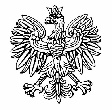    KOMENDA WOJEWÓDZKA POLICJI                                                   W  POZNANIU     Wydział Inwestycji i Remontówl.dz. IR. ZI.2221.25.2023.AK Nazwa firmyZLECENIE nr       /IR / 2023 /	Komenda Wojewódzka Policji w Poznaniu zleca wykonanie  prac: remont 4pomieszczeń w budynku sztabowym i koszarowym przy ul.Taborowej 22 w Poznaniu.bez stosowania przepisów Ustawy z dnia 11 września 2019 roku Prawo zamówień publicznych, na podstawie art. 2 ust. 1 pkt 1 (Dz. U. z 2023 r. poz. 1605 z późn. Zm.).CPV 45450000-6Ogólna wartość zlecenia:                                złotych bruttoTermin wykonania: do dnia 28.02.2024r.Podstawą do wystawienia faktury jest dokonanie odbioru i podpisanie przez Zamawiającego protokołów częściowych (wg formularza ofertowego) lub protokołu końcowego odbioru.Termin płatności – do 30 dni od daty wpływu prawidłowo wypełnionej  faktury do siedziby Zamawiającego.  Zamawiający  wymaga wzięcia zaliczki w terminie do 28.12.2023r.na poczet wykonania zamówienia.Zamawiający dokona wypłaty zaliczki przelewem na rachunek bankowy wskazany przez Wykonawcę w fakturze VAT. Jako tytuł faktury VAT należy wskazać :”zaliczka na roboty budowlane zgodnie ze zleceniem nr______________________ Zamawiający zgodnie z Art. 442. Ust.3 PZP  będzie żądał wniesienia zabezpieczenia 100%udzielonej zaliczki w jednej z niżej określonych form:1) poręczeniach bankowych lub poręczeniach spółdzielczej kasy oszczędnościowo-kredytowej, z tym że zobowiązanie kasy jest zawsze zobowiązaniem pieniężnym;2) gwarancjach bankowych;3) gwarancjach ubezpieczeniowych;4) poręczeniach udzielanych przez podmioty, o których mowa w art. 6b pomoc finansowa udzielana przez Agencję ust. 5 pkt 2 ustawy z dnia 9 listopada 2000 r. o utworzeniu Polskiej Agencji Rozwoju Przedsiębiorczości;5) w wekslach z poręczeniem wekslowym banku lub spółdzielczej kasy oszczędnościowo-kredytowej;6) przez ustanowienie zastawu na papierach wartościowych emitowanych przez Skarb Państwa lub jednostkę samorządu terytorialnego;7) przez ustanowienie zastawu rejestrowego na zasadach określonych w ustawie z dnia 6 grudnia 1996 r. o zastawie rejestrowym i rejestrze zastawów (Dz. U. z 2018 r. poz. 2017).Wykonawca przed rozliczeniem zaliczki może zmienić formę zabezpieczenia zaliczki na jedną lub kilka określonych w ust.7.Wykonawca jest zobowiązany zapewnić, aby zabezpieczenie zaliczki było ważne i wykonalne, aż do rozliczenia zaliczki w całości. Zabezpieczenie zaliczki musi być ustanowione na czas realizacji całości robót budowlanych, na które zaliczka została udzielona i odbioru robót. Jeśli w warunkach przedłożonego przez Wykonawcę zabezpieczenia zaliczki podana jest data jego wygaśnięcia lub jeżeli w wyniku przedłużających się odbiorów robót data zabezpieczenia zaliczki wygaśnie, a Wykonawca na 3 dni robocze przed tą datą nie wniesie przedłużenia zabezpieczenia zaliczki, Zamawiający jest uprawniony do zrealizowania zabezpieczenia, a z uzyskanych z tego tytułu środków do ustanowienia zabezpieczenia zaliczki. Tego rodzaju zabezpieczenie Zamawiający przechowuje na oprocentowanym rachunku bankowym i zwraca w terminie 7 dni roboczych po rozliczeniu zaliczki w całości wraz z odsetkami wynikającymi z Umowy rachunku bankowego, na którym było ono przechowywane, pomniejszone o koszt prowadzenia tego rachunku oraz prowizji bankowej za przelew pieniędzy na rachunek bankowy Wykonawcy.Jeżeli zaliczka nie zostanie rozliczona przed ostatecznym rozliczeniem wykonanych robót, wypowiedzeniem Umowy przez Zamawiającego lub Wykonawcę, w szczególności z uwagi na wystąpienie Siły wyższej, cała wartość udzielonej, a niespłaconej zaliczki stanie się natychmiast wymagalna i płatna Zamawiającemu przez Wykonawcę w terminie 3 dni roboczych od dnia otrzymania wezwania do zwrotu nierozliczonej zaliczki. Zamawiający udzieli kolejnej zaliczki, pod warunkiem, że Wykonawca wykaże, że wykonał zamówienie, w zakresie poprzednio udzielonej zaliczki.Kwota zaliczki, będzie potrącona z płatności o których mowa ust.1 Zlecenia. Potrącenie zaliczki z wynagrodzenia Wykonawcy nastąpi po jej rozliczeniu. Potrącenie zaliczki z wynagrodzenia częściowego Wykonawcy nastąpi w całości.Rozliczenie zaliczki rozumiane jest jako wykonanie robót budowlanych na które zaliczka została udzielona i podpisanie przez Zamawiającego protokołu odbioru robót stwierdzające ich wykonanie bez wad.Gwarancja: 24 miesiące od realizacji zleceniaKary umowne:za zwłokę w wykonaniu całości przedmiotu zlecenia – w wysokości 0,5% wynagrodzenia umownego brutto za każdy dzień zwłoki,w razie odstąpienia przez Zamawiającego od zlecenia z przyczyn leżących po stronie Wykonawcy, w wysokości 5% wynagrodzenia bruttoObjętą zleceniem usługę Wykonawca zobowiązany jest prowadzić zgodnie z regułami prawa budowlanego, przepisami BHP oraz przeciwpożarowymi. W przypadku użytkowania na budowie własnego sprzętu Wykonawca musi posiadać aktualne atesty dopuszczające sprzęt do użytkowania.Wykonawca zabezpiecza udział w realizacji przedmiotu zlecenia wyłącznie pracowników zatrudnionych na podstawie umowy o pracę oraz przeszkolonych w zakresie BHP, odpowiadającym rodzajowi wykonanych prac oraz posiadających aktualne badania lekarskie. Wykonawca przed przystąpieniem do wykonania zlecenia przekaże wykaz pracowników skierowanych do wykonania zlecenia wraz 
z oświadczeniem o zatrudnieniu na podstawie umowy o pracę.Wykonawca zobowiązany jest do wykonania zlecenia przy użyciu materiałów i urządzeń:oznaczonych znakiem CE, dla których zgodnie z odrębnymi przepisami dokonano oceny zgodnie ze zharmonizowaną normą europejską wprowadzoną do zbioru Polskich Norm, zgodnych z europejską aprobatą techniczną (EAT) lub krajowymi specyfikacjami technicznymi Państwa członkowskiego UE uznaną przez Komisję Europejską za zgodną z wymogami podstawowymi,oznaczonych znakiem bezpieczeństwa, zgodnie z Polską Normą lub krajową aprobatą techniczną, a zgodność ta została potwierdzona w deklaracji zgodności wydanej przez producenta,dopuszczonych do jednostkowego zastosowania w obiekcie budowlanym na podstawie rozporządzenia Ministra Infrastruktury i Budownictwa z dnia 17 listopada 2016 r. w sprawie krajowych ocen technicznych (Dz. U. z 2016 r., poz. 1968)Wykonawca przyjmuje odpowiedzialność za wszelkie szkody wyrządzone przez jego pracowników lub osoby działające na jego zlecenie, w tym za przypadki uszkodzenia ciała lub mienia przy realizacji przedmiotu umowy.Bezpośrednio po ukończeniu realizacji zlecenia Wykonawca zobowiązany jest każdorazowo do uporządkowania stanowiska pracy. Za gospodarkę odpadami  odpowiedzialny  jest  Wykonawca.Osoby do kontaktu z Wydziału Inwestycji i Remontów KWP w Poznaniu – Arkadiusz Karaszewski, tel. +47 77 126 19Wyznaczeni inspektorzy nadzoru budowlanego z ramienia KWP w Poznaniu: specjalność branża budowlana – Arkadiusz Karaszewski.W sprawach nieuregulowanych w niniejszym zleceniu mają zastosowanie przepisy Ustawy z dnia 23 kwietnia 1964 roku Kodeks cywilny (Dz.U. z 2020r., poz. 1740, z późn. zm.)Wykonawca oświadcza, iż nie istnieją przesłanki określone w art. 7 ust. 1 Ustawy z dnia 13 kwietnia 2022 roku o szczegółowych rozwiązaniach w zakresie przeciwdziałania wspieraniu agresji na Ukrainę oraz służących ochronie bezpieczeństwa narodowego (Dz.U. z 2022 roku, poz. 835) i nie podlega wykluczeniu z udziału w zleceniu.ZLECENIODAWCA:					ZLECENIOBIORCA:Fakturę należy wystawić na adres:Komenda Wojewódzka Policji w Poznaniu, ul. Kochanowskiego 2a, 60 – 844 PoznańNIP 777-00-01-878Wydział Inwestycji i RemontówPouczenie:Administratorem Pani/Pana danych osobowych jest Komendant Wojewódzki Policji w  Poznaniu. Kontakt: ul. Kochanowskiego 2a, 60 – 844 Poznań. Komendant Wojewódzki Policji w Poznaniu wyznaczył Inspektora Ochrony Danych, kontakt: ul. Kochanowskiego 2a, 60 – 844 Poznań, @: iod.kwp@po.policja.gov.pl. Pani/Pana dane osobowe będą przetwarzane w celu realizacji umowy – podstawą prawną jest wykonanie umowy lub podjęcie działań na Pani/pana żądanie przed jej zawarciem. Pani/Pana dane osobowe mogą być udostępnione innym jednostkom Policji w celu i zakresie koniecznym do realizacji zlecenia. Pani/Pana dane osobowe będą przechowywane przez okres obowiązywania umowy, a następnie archiwizowane zgodnie z obowiązującymi przepisami prawa. Podanie przez Panią/Pana danych osobowych jest dobrowolne, jednak jest warunkiem koniecznym do zawarcia zlecenia. Przysługuje Pani/Panu prawo dostępu do treści danych, do ich sprostowania oraz żądania od administratora ograniczenia ich przetwarzania. Przysługuje także Pani/Panu prawo do wniesienia skargi do organu nadzorczego tj. Prezesa Urzędu Ochrony Danych Osobowych.